xfrm (Graphic Frame Transform)This element specifies a 2-D transform to be applied to a Graphic Frame.The following XML Schema fragment defines the contents of this element:<complexType name="CT_Transform2D">	<sequence>	<element name="off" type="CT_Point2D" minOccurs="0" maxOccurs="1"/>	<element name="ext" type="CT_PositiveSize2D" minOccurs="0" maxOccurs="1"/>	</sequence>	<attribute name="rot" type="ST_Angle" use="optional" default="0"/>	<attribute name="flipH" type="xsd:boolean" use="optional" default="false"/>	<attribute name="flipV" type="xsd:boolean" use="optional" default="false"/></complexType>Parent ElementsgraphicFrame (§)Child ElementsSubclauseext (Extents)§off (Offset)§AttributesDescriptionflipH (Horizontal Flip)Namespace: .../drawingml/2006/mainSpecifies a horizontal flip. When true, this attribute defines that the shape will be flipped horizontally about the center of its bounding box.[Example: The following illustrates the effect of a horizontal flip.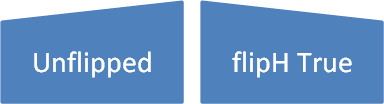 end example]The possible values for this attribute are defined by the XML Schema boolean datatype.flipV (Vertical Flip)Namespace: .../drawingml/2006/mainSpecifies a vertical flip. When true, this attribute defines that the group will be flipped vertically about the center of its bounding box.

[Example: The following illustrates the effect of a vertical flip.
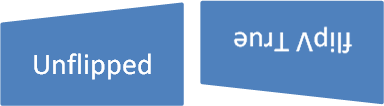 end example]The possible values for this attribute are defined by the XML Schema boolean datatype.rot (Rotation)Namespace: .../drawingml/2006/mainSpecifies the rotation of the Graphic Frame. The units for which this attribute is specified in reside within the simple type definition referenced below. The possible values for this attribute are defined by the ST_Angle simple type (§).